     ГОСТ 14725-69Группа Г27 7002-0640  МЕЖГОСУДАРСТВЕННЫЙ СТАНДАРТ БОЛТЫ ОТКИДНЫЕ С ТРАПЕЦЕИДАЛЬНОЙ РЕЗЬБОЙКонструкцияEye bolts with acme-thread. Design МКС 25.060.99 Дата введения 1970-07-01 Постановлением Комитета стандартов, мер и измерительных приборов при Совете Министров СССР от 13 июня 1969 г. N 680 дата введения установлена 01.07.70Ограничение срока действия снято Постановлением Госстандарта СССР от 20.04.89 N 1027ИЗДАНИЕ (январь 2005 г.) с Изменениями N 1, 2, утвержденными в июне 1980 г., апреле 1989 г. (ИУС 9-80, 7-89).Настоящий стандарт распространяется на откидные болты с трапецеидальной резьбой, предназначенные для станочных приспособлений.1. Конструкция и размеры болтов должны соответствовать указанным на чертеже и в таблице.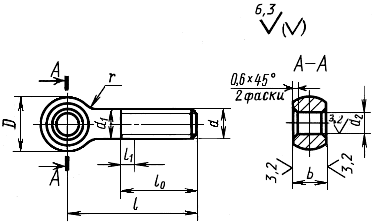 Размеры в мм ________________* Допускаемое смещение оси головки относительно оси стержня.Пример условного обозначения откидного болта с трапецеидальной резьбой размерами Tr 164, 70 мм: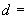 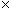 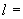 Болт 7002-0641 ГОСТ 14725-69 (Измененная редакция, Изм. N 1, 2).2. Материал - сталь марки 45 по ГОСТ 1050-88. Допускается замена на сталь других марок с механическими свойствами не ниже, чем у стали марки 45.3. Твердость - 33 + 38 HRC.4. Неуказанные предельные отклонения размеров: h14, .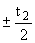 (Измененная редакция, Изм. N 2).5. Предельные отклонения от перпендикулярности оси отверстия головки к оси стержня болта - по 12-й степени точности ГОСТ 24643-81.6. Резьба трапецеидальная - по ГОСТ 24738-81. Поле допуска резьбы - 8е по ГОСТ 9562-81. (Измененная редакция, Изм. N 2).7. Размеры фасок для резьбы - по ГОСТ 10549-80.8. (Исключен, Изм. N 1).9. Покрытие - Хим. Окс. прм (обозначение покрытия - по ГОСТ 9.306-85). По соглашению с потребителем допускается применение других видов защитных покрытий.10. Остальные технические требования - по ГОСТ 1759.0-87.11. Маркировать: наименование изделия, его обозначение, обозначение настоящего стандарта и товарный знак предприятия-изготовителя. Маркировку нанести на тару или упаковку для партии болтов одного типоразмера.Обозначе-ние болтов Приме-няе-мость 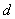 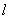 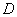 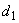 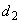 D11 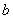 d11 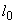 Длина сбега , не более 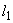 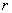 *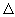 Масса, кг  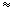 Номин.Пред. откл.7002-0641 Tr164 70 ±1,8 28 16 12 18 50 8 6 0,5 0,129 7002-0642 80 0,145 7002-0643 90 0,160 7002-0644 100 0,176 7002-0645 110 0,192 7002-0646 125 0,216 7002-0647 140 ±2,0 0,239 7002-0648 160 0,271 7002-0649 180 0,303 7002-0650 200 0,334 7002-0651 Tr204 90 ±1,8 34 20 16 22 0,6 0,262 7002-0652 100 0,286 7002-0653 110 0,311 7002-0654 125 0,348 7002-0655 140 ±2,0 0,385 7002-0656 160 60 0,430 7002-0657 180 0,470 7002-0658 200 0,529 7002-0659 220 ±2,5 0,578 7002-0660 250 0,652 7002-0661 Tr245 100 ±1,8 42 24 20 25 10 10 0,7 0,416 7002-0662 110 0,451 7002-0663 125 0,505 7002-0664 140 ±2,0 0,558 7002-0665 160 70 0,622 7002-0666 180 0,693 7002-0667 200 0,765 7002-0668 220 ±2,5 0,836 7002-0669 250 0,942 7002-0670 280 1,049 7002-0671 Tr306 125 ±1,8 52 30 25 32 12 0,8 0,834 7002-0672 140 ±2,0 0,917 7002-0673 160 80 1,018 7002-0674 180 1,130 7002-0675 200 1,240 7002-0676 220 ±2,5 1,350 7002-0677 250 1,517 7002-0678 280 1,683 7002-0679 320 ±3,0 1,905 